Šta je klima?________________________________________________________________________________________________________________________________________________Šta je vrijeme?________________________________________________________________________________________________________________________________________________Nabrojati klimatske faktore.________________________________________________________________________________________________________________________________________________Nabrojati klimatske elemente.________________________________________________________________________________________________________________________________________________________________________________________________________________________Šta je vazdušni pritisak?________________________________________________________________________________________________________________________________________________________________________________________________________________________________________________________________________________________________Šta su vjetrovi?________________________________________________________________________________________________________________________________________________________________________________________________________________________________________________________________________________________________Šta su monsuni? ________________________________________________________________________________________________________________________________________________________________________________________________________________________Šta je magla?________________________________________________________________________________________________________________________________________________________________________________________________________________________________________________________________________________________________________________________________________________________________________Nabrojati klimatske pojaseve._______________________________________________________________________________________________________________________________________________________________________________________________________________________________________________________________________________________________Napišite sve što znate o umjerenom pojasu.________________________________________________________________________________________________________________________________________________________________________________________________________________________________________________________________________________________________________________________________________________________________________________________________________________________________________________Koji su klimatski tipovi u žarkom pojasu?________________________________________________________________________________________________________________________________________________________________________________________________________________________Koji su klimatski tipovi u umjerenom pojasu?________________________________________________________________________________________________________________________________________________________________________________________________________________________Napisati Kepenovu klasifikaciju klimata na Zemlji.________________________________________________________________________________________________________________________________________________________________________________________________________________________________________________________________________________________________Šta je pustinjska klima?________________________________________________________________________________________________________________________________________________________________________________________________________________________________________________________________________________________________________________________________________________________________________________________________________________________________________________Šta je planinska klima?________________________________________________________________________________________________________________________________________________________________________________________________________________________________________________________________________________________________________________________________________________________________________Šta su pasati?________________________________________________________________________________________________________________________________________________________________________________________________________________________________________________________________________________________________________________________________________________________________________________________________________________________________________________Nacrtati šemu opšte cirkulacije atmosfere.Šta su morske mijene i kako nastaju?________________________________________________________________________________________________________________________________________________________________________________________________________________________________________________________________________________________________________________________________________________________________________________________________________________________________________________________________________________________________________________________________________________________________________________________________Šta su morske struje, i koji su uzročnici njihovog nastanka? ________________________________________________________________________________________________________________________________________________________________________________________________________________________________________________________________________________________________________________________________________________________________________________________________________________________________________________________________________________________________________________________________________________________________________________________________________________________________________________________________________________________________________________________________________________________________________________________________________________________________________________________________________________________________Prema načinu postanka morske struje mogu biti:________________________________________________________________________________________________________________________________________________________________________________________________________________________________________________________________________________________________Na karti unijeti morske struje Tihog okeana.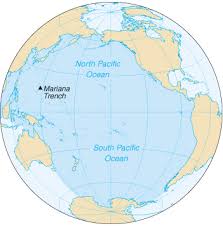 Na  karti unijeti morske struje Atlantskog okeana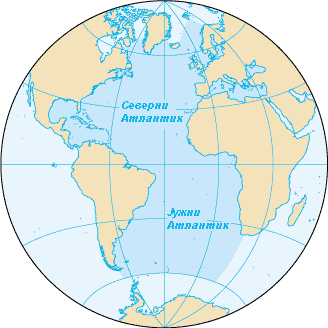 Na karti unijeti morske struje Indijskog okeana.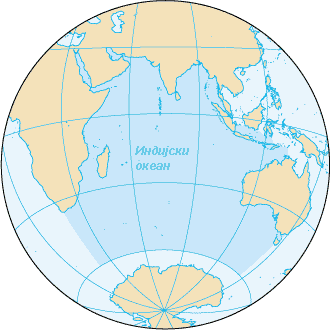 Na karti unijeti morske struje Sjevernog ledenog okeana.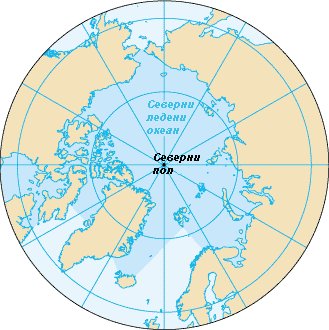 